Bastrop CountyLost Pines Habitat ConservationHabitat Enhancement Grant Program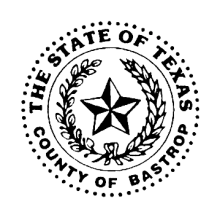 Contact the LPHCP Administrator at Bastrop County at (512) 332-7284 for any questions.Return completed application to:LPHCP Administrator901 Pecan StreetBastrop, TX 78602OR via email to:BastropLPHCP@co.bastrop.tx.usProject Name: Date: Date: Landowner Name: Landowner Name: Landowner Name: Address: Address: Address: City: State: Zip: Email: Phone: Cell: Project Summary:  Briefly describe project goal(s), previous federal funding specific to project, budget, proposed work, how results will be measured and how the effects will be sustained (this is a one or 2 paragraph synopsis):Property Description:County where project will occur:  Acres or linear distance of actual habitat manipulation:Location of the property (Please provide approximate distance/direction from the nearest town):Description of property (vegetation, topography, soils, creeks, springs, caves, historic & present land use, etc.):Proposed Scope of Work:What type of conservation or management action(s) will be undertaken to improve the status of the Houston toad?  How large will the habitat area be when combined with adjacent habitat or corridors?  PLEASE BE SPECIFIC WITH METHODS DESCRIPTION (EQUIPMENT, MATERIALS, ETC.) INCLUDING PRIMARY AND SECONDARY IMPACTS.  (Secondary impacts include all treatments/activities undertaken in preparation of a project, e.g., dozing a new road to access a remote fencing project.)  Be as complete as possible.Proposed Schedule of Work:Outline a proposed time schedule to complete the management actions proposed for your project.  All contracts are set up in 1-year phases, with annual extensions possible.Proposed Budget:Describe how funds will be used.  A minimum landowner match of 50% is required.  Match in the form of labor will be paid at a rate of $10/hour.  Please keep in mind that this is a reimbursement program.  Landowners will need to submit paid invoices to the LPHCP Administrator for validation and reimbursement processing.  Invoices and documentation for match must also be submitted.Proposed Budget:Describe how funds will be used.  A minimum landowner match of 50% is required.  Match in the form of labor will be paid at a rate of $10/hour.  Please keep in mind that this is a reimbursement program.  Landowners will need to submit paid invoices to the LPHCP Administrator for validation and reimbursement processing.  Invoices and documentation for match must also be submitted.Proposed Budget:Describe how funds will be used.  A minimum landowner match of 50% is required.  Match in the form of labor will be paid at a rate of $10/hour.  Please keep in mind that this is a reimbursement program.  Landowners will need to submit paid invoices to the LPHCP Administrator for validation and reimbursement processing.  Invoices and documentation for match must also be submitted.Proposed Budget:Describe how funds will be used.  A minimum landowner match of 50% is required.  Match in the form of labor will be paid at a rate of $10/hour.  Please keep in mind that this is a reimbursement program.  Landowners will need to submit paid invoices to the LPHCP Administrator for validation and reimbursement processing.  Invoices and documentation for match must also be submitted.Detailed Budget CostsLPHCP Funding RequestedLandowner ContributionTotal Project CostLabor (limited to $10/hr. if supplied by landowner or volunteers)Supplies and materialsContracted work and servicesEquipmentOther:Other:TOTAL:Cost per acre of habitat directly impactedLPHCP funds:  (space provided for additional detail if needed)LPHCP funds:  (space provided for additional detail if needed)LPHCP funds:  (space provided for additional detail if needed)LPHCP funds:  (space provided for additional detail if needed)Matching funds:  (space provided for additional detail if needed)Matching funds:  (space provided for additional detail if needed)Matching funds:  (space provided for additional detail if needed)Matching funds:  (space provided for additional detail if needed)